Abstract Title (in Upper and lowercase)(Times New Roman 14pt centred)Author A 1, Author B 2, Author C 1*(Times New Roman 12pt centred; presenting author is underlined, corresponding author has an *)1 Affiliation, Address (Times New Roman Italic 10pt centred)2 Affiliation, Address (Times New Roman Italic 10pt centred)* Corresponding author: author@e-mail.address (Times New Roman Italic 10pt centred)This area is for the abstract’s main text. The text must be written in English, Times New Roman 12pt justified, single line spacing. Addition of images and references is optional, but if included please respect the suggested formatting (all page setup and font formatting are already set in this template).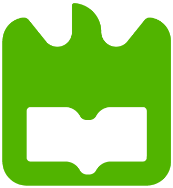 Figure 1 (Times New Roman 9pt centred): University of Aveiro’s LogoThe final abstract document must be one page in total, format A4 (21 x 29.7 cm), with all margins equal to 2 cm. The file must be submitted in one of the available template formats (file extension pdf, doc or docx) and the size limit is 5Mb.References (Times New Roman 10pt justified):[1] The submission deadline is 30 September 2021[2] The abstract submission form (mandatory) and further instructions for submitting an abstract can be found in http://iwamo2021.web.ua.pt/index.php/abstracts/[3] Please note that the final abstract document will be made public in the Workshop’s book and website